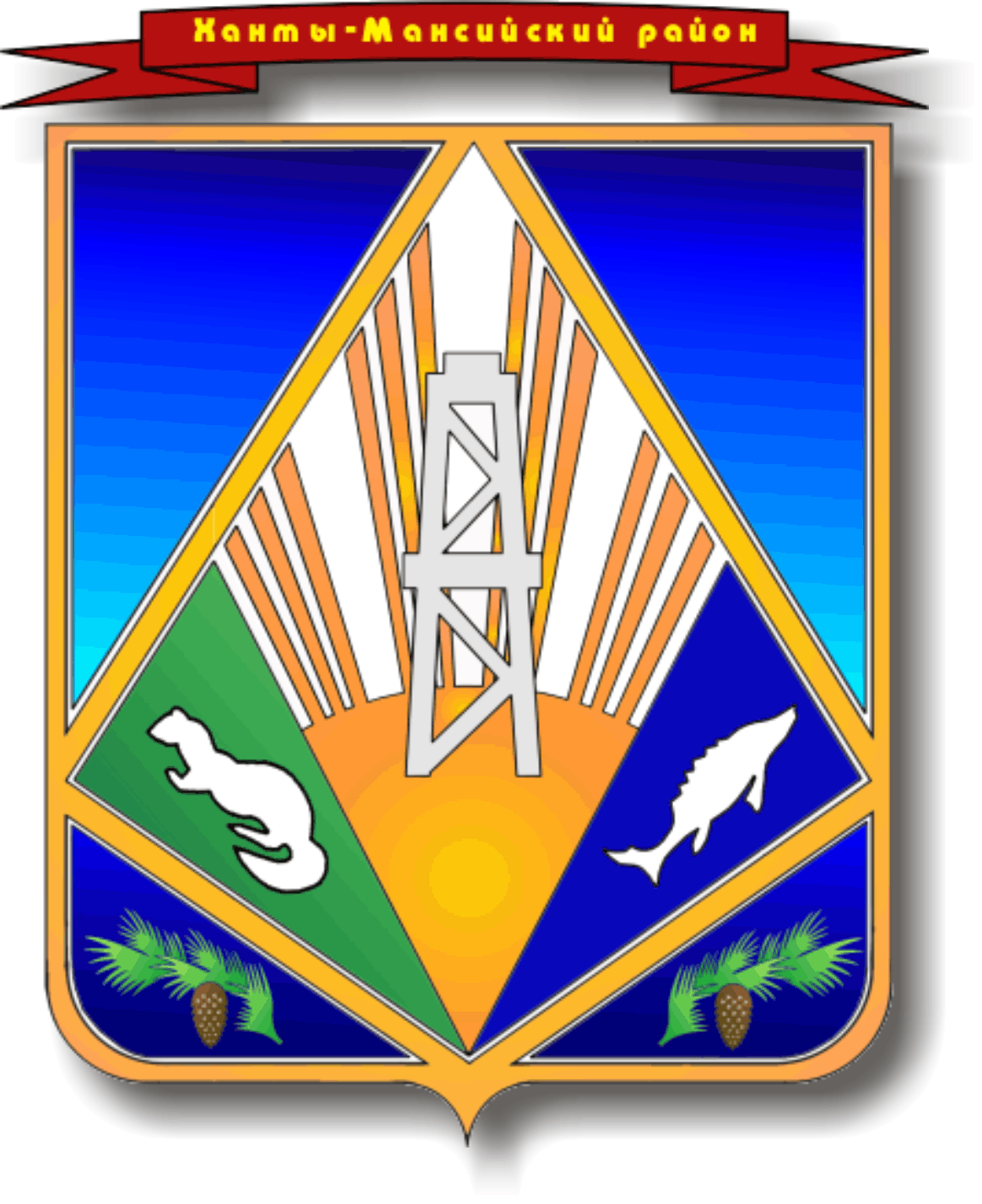 МУНИЦИПАЛЬНОЕ ОБРАЗОВАНИЕХАНТЫ-МАНСИЙСКИЙ РАЙОНХанты-Мансийский автономный округ – ЮграАДМИНИСТРАЦИЯ ХАНТЫ-МАНСИЙСКОГО РАЙОНАП О С Т А Н О В Л Е Н И Еот  [Дата документа]                                                                 № [Номер документа]г. Ханты-МансийскО внесении изменений в постановлениеадминистрации Ханты-Мансийского района от 22.01.2019 № 23 «Об осуществлении переданного органу местного самоуправления отдельного государственного полномочия Ханты-Мансийского автономного округа - Югры по предоставлению компенсации родителям части родительской платы за присмотр и уход за детьми в муниципальных образовательных организациях, реализующих образовательную программу дошкольного образования, и частных организациях, осуществляющих образовательную деятельность по реализации образовательной программы дошкольного образования»В соответствии с федеральными законами от 06.10.2003 
№ 131-ФЗ «Об общих принципах организации местного самоуправления 
в Российской Федерации», от 29.12.2012 № 273-ФЗ «Об образовании 
в Российской Федерации», Законом Ханты-Мансийского автономного округа - Югры от 21.02.2007 № 2-оз «О компенсации части родительской платы за присмотр и уход за детьми в организациях, осуществляющих образовательную деятельность по реализации образовательной программы дошкольного образования», постановлениями Правительства 
Ханты-Мансийского автономного округа – Югры от 21.02.2007 № 35-п 
«О Порядке обращения за компенсацией части родительской платы 
за присмотр и уход за детьми в организациях, осуществляющих образовательную деятельность по реализации образовательных программ дошкольного образования, и ее предоставления», от 07.04.2017 № 125-п 
«О Порядке предоставления субвенций из бюджета Ханты-Мансийского автономного округа - Югры бюджетам муниципальных районов 
и городских округов Ханты-Мансийского автономного округа - Югры 
для осуществления отдельного переданного государственного полномочия Ханты-Мансийского автономного округа - Югры по предоставлению компенсации родителям части родительской платы за присмотр и уход 
за детьми в муниципальных образовательных организациях, реализующих образовательную программу дошкольного образования, и частных организациях, осуществляющих образовательную деятельность 
по реализации образовательной программы дошкольного образования», статьей 32 Устава Ханты-Мансийского района, в целях приведения муниципального нормативного правового акта администрации 
Ханты-Мансийского района в соответствие с действующим законодательством Ханты-Мансийского автономного округа – Югры:1. Внести в постановление администрации Ханты-Мансийского района от 22.01.2019 № 23 «Об осуществлении переданного органу местного самоуправления отдельного государственного полномочия Ханты-Мансийского автономного округа - Югры по предоставлению компенсации родителям части родительской платы за присмотр и уход 
за детьми в муниципальных образовательных организациях, реализующих образовательную программу дошкольного образования, и частных организациях, осуществляющих образовательную деятельность 
по реализации образовательной программы дошкольного образования» следующие изменения:1.1. В преамбуле, абзаце четвертом подпункта 2 пункта 1 слова «расходования субвенции, предоставляемой» заменить словами «предоставления субвенций».1.2. В пункте 7 после слов «по социальным вопросам» дополнить словами «, заместителя главы Ханты-Мансийского района по финансам».2. Опубликовать (обнародовать) настоящее постановление в газете «Наш район», в официальном сетевом издании «Наш район 
Ханты-Мансийский», разместить на официальном сайте администрации Ханты-Мансийского района.3. Настоящее постановление вступает в силу после его официального опубликования (обнародования), при этом подпункт 1.1 пункта 1 настоящего постановления распространяет свое действие 
на правоотношения, возникшие с 01.01.2022.Глава Ханты-Мансийского районаДОКУМЕНТ ПОДПИСАН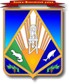 ЭЛЕКТРОННОЙ ПОДПИСЬЮСертификат  [Номер сертификата 1]Владелец [Владелец сертификата 1]Действителен с [ДатаС 1] по [ДатаПо 1]К.Р. Минулин